Walter and Gladys Hill Friends of Ravens 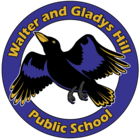 Society February, 7th 2023
Executive Members:
President: Mindy Francis
Vice President: Chauntelle McCallum
Secretary: Christina Oxamitny
Treasurer: Marie McKay
Casino Coordinator: Elena Gould  
Directors at Large: Kriscinda Maki
Hot Lunch Coordinator: Heather Pinsent JANUARY 2023 AGENDAReview new spring fundraiser detailsGrowing Smiles confirmed for Spring.Upcoming Casino NightApprove financial requests: -Half day Alien Inline-Hot lunch suppliesITEMMATTERSPEAKER1Call Meeting to OrderMindy Francis/Chauntelle McCallum2Approve Meeting MinutesChauntelle McCallum3Review AgendaMindy Francis4Purchase Requests/Marie McKay 5Financial Update/CasinoMarie McKay6Hot Lunch UpdatesHeather Pinsent7Meeting Adjourned